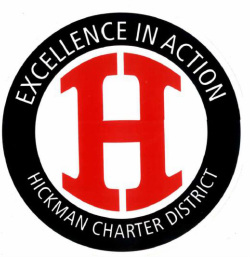 Hickman District CBO/Business Manager Daily Salary Schedule2021-2022Revised 09/20/21 to adjust work days (No change to annual Salary) Effective October 1, 2021215 Work Days10 Vacation Days12 Holidays237 Paid daysBoard Approved  May 10, 2021Master’s Stipend   	$1,500
Doctorate Stipend 	$2,000
Longevity Stipend       3% added to Step 10 after 5 additional years of service (step 15)			An additional 3% added after 10 additional years of service (step 20)Benefit package includes: 
$9,000 health insurance cap 
District paid dental and vision  
$7,000 cash buyout available if hired prior to December 31, 2011Step 1Step 2Step 3Step 4Step 5Step 6Step 7Step 8Step 9Step10Per Day237 Days$425.62$438.38$451.54$465.09$479.04$493.41$508.22$523.21$539.18$555.35